Az űrlap teteje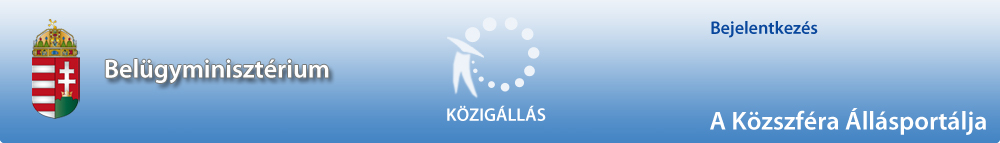 Magyar Nemzeti Levéltár a "Közalkalmazottak jogállásáról szóló" 1992. évi XXXIII. törvény 20/A. • alapján pályázatot hirdetMNL Hajdú-Bihar Megyei Levéltára 

Igazgató (magasabb vezető) beosztás ellátására. A közalkalmazotti jogviszony időtartama:határozatlan idejű közalkalmazotti jogviszony Foglalkoztatás jellege: Teljes munkaidő A vezetői megbízás időtartama:	

A vezetői megbízás határozott időre, 5 év-ig szól. A munkavégzés helye:Hajdú-Bihar megye, 4024 Debrecen, Vármegyeháza utca 1/B. A beosztáshoz tartozó, illetve a vezetői megbízással járó lényeges feladatok:A Magyar Nemzeti Levéltár Hajdú-Bihar Megyei Levéltárának szakmai és operatív vezetőjeként vezeti, szervezi és ellenőrzi a tagintézményben folyó munkát. Gondoskodik a vonatkozó jogszabályok betartásáról és betartatásáról, előkészíti a szakmai fejlesztésre vonatkozó koncepciókat, programokat. Gondoskodik az intézmény szakmai és egyéb tevékenységének beszámolóiról, munkaterveiről, a határidőre történő adatszolgáltatásról. Felügyeli a Magyar Nemzeti Levéltár egységes szabályzatainak betartását (Szervezeti és Működési Szabályzat, főigazgatói utasítások). Együttműködik a szakmai és érdekképviseleti szervezetekkel. A vonatkozó jogszabályoknak megfelelően főigazgatói engedélyt követően képviseli az intézményt a média és a lakosság felé. Illetmény és juttatások:Az illetmény megállapítására és a juttatásokra a "Közalkalmazottak jogállásáról szóló" 1992. évi XXXIII. törvény rendelkezései az irányadók. Pályázati feltételek:         Egyetem, a muzeális intézményekről, a nyilvános könyvtári ellátásról és a közművelődésről szóló 1997. évi CXL. tv. (továbbiakban: Kultv.) 94. § (1) bekezdésében, továbbá a Vhr. 6/D. § (1) bekezdésében és a Kjt.-ben meghatározottak szerint: szakirányú egyetemi végzettség és képzettség, ,          Vagyonnyilatkozat tételi eljárás lefolytatása,          Végzettségének és szakképzettségének vagy az intézmény alaptevékenységének megfelelő jogviszonyban legalább 5 év szakmai tapasztalat,          Tárgyalásszintű idegennyelv-ismeret, amelynek igazolása történhet legalább államilag elismert komplex típusú középfokú nyelvvizsga-bizonyítvány vagy azzal egyenértékű okirat, a szakmai gyakorlat külföldi teljesítéséről szóló igazolás bemutatásával,          Államháztartási, vezetési ismeretek és vezetői gyakorlat meglétének igazolása,          Kiemelkedő szakirányú tudományos tevékenység,          A muzeális intézményekről, a nyilvános könyvtári ellátásról és a közművelődésről szóló 1997. évi CXL. törvény 94. §-ának (1) bekezdésében foglaltak szerint büntetlen előélet, továbbá a pályázó nem állhat közlevéltárban végezhető tevékenység folytatását kizáró foglalkozástól eltiltás hatálya alatt,          A pályázó magyar állampolgár vagy a szabad mozgás és tartózkodás jogával rendelkező személy, feltéve, hogy utóbbi esetben a pályázó magyar nyelvismerettel rendelkezik, A pályázat elbírálásánál előnyt jelent:         Levéltárban szerzett vezetői tapasztalat,          Tárgyalásszintű szakmai nyelvismeret angol vagy német nyelvből,          Tudományos fokozat. A pályázat részeként benyújtandó iratok, igazolások:         Vezetői program/koncepció, melynek tartalma: a tagintézmény működési feltételrendszerének és a levéltári anyag feldolgozottságának adott állapotából, valamint a szolgáltató levéltár követelményéből kiindulva a feltételrendszer fejlesztésére, a levéltári értékhatár meghatározására, a szervellenőrzések és az iratanyag-átvételek megvalósítására terjed ki,          A vezetői koncepció tartalmazza a levéltári anyag feldolgozására, adatbázisok építésére, a digitalizálásra, az elektronikus iratok átvételére és kezelésére, az online kutatás lehetővé tételére, a tudományos kutatásra, kiadványkészítésre, a közművelődés és az oktatás segítésére, a PR tevékenységre vonatkozó elképzelésekre terjed ki, figyelembe véve a köziratokról, a közlevéltárakról és a magánlevéltári anyag védelméről szóló 1995. évi LXVI. törvény rendelkezéseit,          Részletes szakmai önéletrajz, tudományos, szakmai publikációs jegyzék,          Három hónapnál nem régebbi erkölcsi bizonyítvány,          Az iskolai végzettséget és egyéb képesítéseket, nyelvvizsgákat igazoló okiratok másolata, (amelynek igazolása történhet különösen legalább államilag elismert komplex típusú középfokú nyelvvizsga-bizonyítvány vagy azzal egyenértékű okirat, a szakmai gyakorlat külföldi teljesítéséről szóló igazolás bemutatásával) tanúsító okiratok közjegyző által hitelesített másolata,          A vagyonnyilatkozat-tételi kötelezettséget elfogadó nyilatkozat,          A pályázó a Kjt. 20/A. § (5) bekezdés b) pontja szerinti nyilatkozata arról, hogy a pályázati anyagában foglalt személyes adatainak a pályázati eljárással összefüggésben szükséges kezeléséhez hozzájárul. A beosztás betölthetőségének időpontja:A beosztás legkorábban a pályázatok elbírálását követően azonnal betölthető. A pályázat benyújtásának határideje: 2018. június 22. A pályázatok benyújtásának módja:          Postai úton, a pályázatnak a Magyar Nemzeti Levéltár címére történő megküldésével (1250 Budapest, Postafiók 3 . ). Kérjük a borítékon feltüntetni a pályázati adatbázisban szereplő azonosító számot: 13/356-1/2018. , valamint a beosztás megnevezését: Igazgató.         Postai úton, a pályázatnak a Magyar Nemzeti Levéltár címére történő megküldésével (1014 Budapest, Bécsi kapu tér 2-4. ). Kérjük a borítékon feltüntetni a pályázati adatbázisban szereplő azonosító számot: 13/356-1/2018., valamint a munkakör megnevezését: Igazgató.          Elektronikus úton allaspalyazat@mnl.gov.hu oldalon keresztül. A pályázat elbírálásának határideje: 2018. július 22. A pályázati kiírás további közzétételének helye, ideje:          www.mnl.gov.hu - 2018. május 22.A KÖZIGÁLLÁS publikálási időpontja: 2018. május 21. A pályázati kiírás közzétevője a személyügyi központ. A pályázati kiírás a munkáltató által a személyügyi központ részére megküldött adatokat tartalmazza, így annak tartalmáért a pályázatot kiíró szerv felel. Az űrlap alja